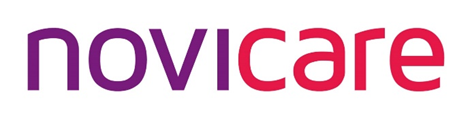 Palliatieve zorg enprobleemgedrag bij ouderen11e Novicare symposium voor paramediciDiëtetiekErgotherapieFysiotherapieLogopedieSyllabus juni 2019Deze uitgave bevat onderwijsmateriaal dat is ontwikkeld door de paramedici van Novicare, ondersteund door externe docenten. De scholing is bedoeld voor paramedici werkzaam binnen Novicare en alleen in dit verband kan over deze uitgave vrijelijk worden beschikt. In andere gevallen geldt: niets uit deze uitgave mag vermenigvuldigd, opgeslagen in een geautomatiseerd gegevensbestand of openbaar gemaakt worden zonder voorafgaande schriftelijke toestemming van Novicare.©2019 NovicareWoord voorafThema palliatieve zorg en probleemgedragBinnen de doelgroep waar wij mee werken, komt het regelmatig voor dat er wordt gekozen voor “comfortzorg”, “palliatieve” zorg, “symptomatisch” beleid, etc. Maar wat betekenen deze termen nu eigenlijk en hoe hebben deze keuzes invloed op onze interventies als behandelaren? Tijdens deze dag gaan we onder leiding van een specialist ouderengeneeskunde aan de slag met het onderwerp palliatieve zorg en onze rol als paramedici.In de middag zullen we vakgroepgebonden onderwerpen aansnijden per discipline: methodische werken met Nova voor de logopedisten, bariatrische hulpmiddelen voor de ergotherapeuten, Tot slot gaan we in op probleemgedrag met een gezondheidszorg psycholoog, naar aanleiding van de publicatie van een nieuwe richtlijn probleemgedrag.Laten we er weer een inspirerende dag van maken!De kartrekkers,Margriet Happel (fysiotherapeuten) Rosanne de Langen (ergotherapeuten)Liza Weerts (diëtisten)
Sabine van Toor (logopedisten)Werkwijze symposiumProgramma8.45 - 9.00 uur Ontvangst en registratie9.00 - 9.15 uur Opening Door de dagvoorzitter: Henk Lauwers9.15 – 12.30 uur Palliatieve zorgDoor: Jeroen Janssens, SOMet 20 min pauze rond 11.00u naar eigen inzicht spreker uur	LUNCH13.30 - 15.00 uur Monodisciplinair programma15.00-15.15	uur	PAUZE15.15-16.45 uur Richtlijn probleemgedrag Door: Annelie van Helmond, GS PS16.45-17.00 uur Plenaire terugkoppeling en afsluitingDoor de dagvoorzitter: Henk LauwersStudiebelastingIn hoofdstuk 2 staat per presentatie uitgewerkt wat de inhoud van de presentatie is, welke doelen er zijn gesteld en welke voorbereiding wordt gewenst.De studiebelasting voor het deelnemen aan het symposium is vastgesteld op zes uur. Voor de accreditatie zijn zes punten aangevraagd voor alle disciplines. Specifieke onderdelen van het symposiumMultidisciplinair: palliatieve zorg
Palliatieve zorg voor Paramedici“en wat is nou mijn rol als paramedicus?”Door: Jeroen Janssens, Specialist ouderengeneeskunde Novicare, Docent LUMCContext: Bij de klanten van Novicare verblijven kwetsbare, vaak oudere, cliënten. Bij hen is genezing van allerlei, vaak chronische, aandoeningen meestal niet meer mogelijk. Het is dan zaak om op een andere dan curatieve manier met dergelijke problematiek om te gaan. Dit is palliatieve zorg. In dit dagdeel zal uitgebreid worden stilgestaan bij deze vorm van zorg. In engere zin wordt met palliatieve zorg de zorg vlak voor het overlijden bedoeld. Ook dit zal aan de orde komen.Omschrijving van de leerinhoud: Tijdens de presentatie en de interactieve casusbesprekingen worden de paramedici uitgedaagd hun kennis en vaardigheden m.b.t. de palliatieve zorg uit te breidenSpecifieke leerdoelen en competenties:De deelnemer kent na deze ochtend de gebruikte terminologie om verschillende vormen van medisch beleid aan te geven.De deelnemer is na deze ochtend op de hoogte van verschillende aspecten die bij de zorg rond het levenseinde een rol spelen zoals stoppen met eten en drinken, wel- of niet behandelen van intercurrente aandoeningen, palliatieve sedatie en euthanasie.De deelnemer is na deze ochtend in staat de rol van haar of zijn discipline rondom palliatieve zorg  te herkennen.De deelnemer is na deze ochtend in staat een cliënt met vragen m.b.t. palliatieve zorg adequaat te woord te staan en zo nodig te verwijzen.Gebruikte en aanbevolen literatuur:Groenewoud JH, Lange J de. Richtlijn ‘Omgaan met afweergedrag bij eten en drinken bij bewoners met dementie’. Kenniskring Transities in Zorg, Hogeschool Rotterdam, 2009.KNMG en V&VN-handreiking Zorg voor mensen die bewust afzien van eten en drinken om het levenseinde te bespoedigen 
KNMG en V&VN, 2014.Begrippen en Zorgvuldigheidseisen met betrekking tot de besluitvorming rond het levenseinde, NVVA – Sting – V&VN, mei 2007Multidisciplinair: probleemgedragMultidisciplinaire Richtlijn Probleemgedrag bij dementieDoor:Herold Meijer, Specialist OuderengeneeskundeAnnelie van Helmond, GZ psycholoogContext:In april 2018 hebben Verenso en het Nederlands Instituut van Psychologen (NIP) een vernieuwde multidisciplinaire richtlijn probleemgedrag bij dementie uitgebracht. Deze richtlijn focust niet alleen op ouderen in verpleeghuizen, maar ook op ouderen met dementie die nog thuis wonen, in het ziekenhuis liggen of in de GGZ verblijven. Centraal staat de multidisciplinaire aanpak van probleemgedrag. Binnen Novicare willen we deze richtlijn implementeren in de multidisciplinaire werkwijze en bij dit symposium willen we stilstaan wat dit betekent voor de paramedici en welke rol zij hierin kunnen vervullen. Omschrijving van de leerinhoud: Tijdens de presentatie zal er eerst kort worden stilgestaan bij de achtergrond en de onderliggende visie. De verschillende soorten probleemgedrag, hun kenmerken en de aanbevelingen voor behandeling vanuit de richtlijn zullen worden benoemd.Vervolgens wordt ingegaan op de verschillende fases binnen de multidisciplinaire werkwijze. Hierbij zal met name aandacht zijn voor de methodiek en met name voor de fases signalering en multidisciplinaire probleemanalyse omdat paramedici hierin een belangrijke rol kunnen hebben. Na deze theorie wordt de stap gezet naar de praktijk door per discipline hun rol te omschrijven en aandachtspunten vanuit hun deskundigheid. Tot slot wordt gekeken wat dit betekent voor Novicare en de werkprocessen.Specifieke leerdoelen en competenties: Specifieke leerdoelen:De deelnemer is op de hoogte van wat de nieuwe Richtlijn Probleemgedrag bij dementie inhoudt.De deelnemer is bekend met de methodische en multidisciplinaire werkwijze zoals die binnen Novicare gehanteerd wordt bij probleemgedrag bij mensen met een dementie. Deelnemer is in staat om zijn inbreng te hebben binnen het traject van de methodische multidisciplinaire werkwijze.Competenties:Observeren/SignalerenMethodisch en multidisciplinaire denk- en handelswijzeAanbevolen literatuur: Richtlijn probleemgedrag bij dementie  https://www.verenso.nl/kwaliteit-en-richtlijnen/richtlijnendatabase/probleemgedrag-bij-mensen-met-dementieHandreiking Multidisciplinair werken aan Probleemgedrag https://www.verenso.nl/kwaliteit-en-richtlijnen/richtlijnendatabase/mdc-werken-aan-probleemgedragGebruikte literatuur:  Richtlijn probleemgedrag bij dementie Handreiking Multidisciplinair werken aan Probleemgedrag 2.3 	LogopedieNieuw ECD: NovaDoor: Iris van Ling en Nicole Gilsing, Logopedist NovicareContext:Bij de start van Novicare is er gekozen voor DataCare, een eigen ontwikkeld ECD waarin behandelaren en artsen rapporteren en waarin processtappen doorlopen worden. Inmiddels is dit systeem verouderd en is er een nieuw ECD ontwikkeld waarin de richtlijn dossiervorming is meegenomen. Een nieuw ECD vraagt om een nieuwe werkwijze van de vakgroep logopedie. Om een uniforme en professionele werkwijze binnen Novicare te waarborgen is een goede afstemming rondom het methodisch handelen en rapporteren erg belangrijk. Omschrijving van de leerinhoud:Tijdens deze bijeenkomst worden de leden van de vakgroep geïnformeerd over het vernieuwde ECD, met daarin het aangepaste methodisch handelen. Daarbij weten de leden wat de vernieuwde werkwijze is, zodat we voldoen aan de richtlijn dossiervorming. Specifieke leerdoelen en competenties:De deelnemer kent na deze bijeenkomst de visie en werkwijze van het nieuwe ECD.  De deelnemer weet hoe volgens de richtlijn moet worden gerapporteerd in het nieuwe ECD. De deelnemer weet wie hij/zij terecht kan met vragen rondom het ECD of de richtlijn dossiervorming.De deelnemer ondervindt geen moeilijkheden meer rondom het nieuwe ECD en de werkwijze daarvan. Gebruikte en aanbevolen literatuur:Richtlijn dossiervorming – NVLFFysiotherapieDoor: Context: Omschrijving van de leerinhoud: Specifieke leerdoelen en competenties:Aanbevolen literatuur:ErgotherapieDoor: Dieuwertje de Kort, productspecialist tillen&transfers, specialist in obesitas zorghulpmiddelen bij Harting-Bank en ergotherapeutContext: Obesitas is een veel voorkomend probleem in onze maatschappij. Ook in de ouderenzorg neemt dit verschijnsel toe. Daarom het is belangrijk dat er goede ergonomische hulpmiddelen zijn. De ergotherapeuten van Novicare hebben aangegeven dat zij te weinig kennis hebben over deze specifieke hulpmiddelen om onze klanten er goed over te kunnen adviseren. Omschrijving van de leerinhoud: Dieuwertje neemt ons mee in de recente ontwikkelingen wat hulpmiddelen betreft. Ook leren we waar we op moeten letten bij het opstellen van een programma van eisen bij een adviesvraag.Specifieke leerdoelen en competenties:De ergotherapeuten van Novicare zijn bekend met bariatrische hulpmiddelen, van toepassing in de ouderenzorg.Aanbevolen literatuur:Obesitas leidt tot andere zorg, Gezond&Zeker:http://www.goedgebruik.nl/doc/obesitas%20artikel%20G&Z%20Magazine.pdfKnibbe, N., & Knibbe, H. (2009). Zware cliënten in de zorg. Locomotion.http://www.goedgebruik.nl/doc/Artikel%20Zware%20clienten%20NK.pdf DiëtetiekDiagnostiek bij ondervoedingDoor:Liesbeth Dankers, diëtist NovicareContext:In 2018 zijn wereldwijde consensuscriteria gepubliceerd voor het stellen van de diagnose ondervoeding bij volwassenen. Het gebruik van deze diagnostische criteria wordt door de Stuurgroep Ondervoeding aanbevolen. Binnen de vakgroep Diëtetiek van Novicare willen we kijken hoe we deze richtlijn kunnen implementeren bij de klanten van Novicare.Omschrijving van de leerinhoud: Tijdens de presentatie komt allereerst de criteria voor het vaststellen van ondervoeding aan bod. Vervolgens worden de verschillende typen ondervoeding en de kenmerken daarvan besproken.De verschillende screeningsinstrumenten worden benoemd, waarbij specifiek wordt ingegaan op het screenen met de MNA-SF, omdat dit instrument het best passend is bij de doelgroep van Novicare.Daarna wordt de stap gezet naar de diëtistische diagnose en het behandelplan wat daaruit voortvloeit.  Tot slot wordt gekeken wat dit betekent voor Novicare en de werkprocessen.Specifieke leerdoelen en competenties: Specifieke leerdoelen:De deelnemer is op de hoogte van wat de nieuwe Richtlijn Diagnostiek bij ondervoeding inhoudt. De deelnemer is in staat om tijdig, optimaal en uniform ziekte en veroudering gerelateerde ondervoeding te herkennen.Deelnemer is in staat om tijdig, optimaal en uniform ziekte en veroudering gerelateerde ondervoeding te behandelen.Competenties:DiagnosticerenOnderzoekenMethodisch handelenAanbevolen literatuur: Richtlijn Ondervoeding van de Stuurgroep Ondervoeding https://www.stuurgroepondervoeding.nl/wp-content/uploads/2019/02/SoV01-Richtlijn-Ondervoeding-losse-paginas-210x297februari-2019.pdfGLIM criteria voor de diagnose ondervoeding van Voeding en Visiehttps://www.voeding-visie.nl/artikel/pdf/V&V_winter2018_p14-21.pdfGebruikte literatuur:  Richtlijn Ondervoeding van de Stuurgroep Ondervoeding GLIM criteria voor de diagnose ondervoeding van Voeding en Visie